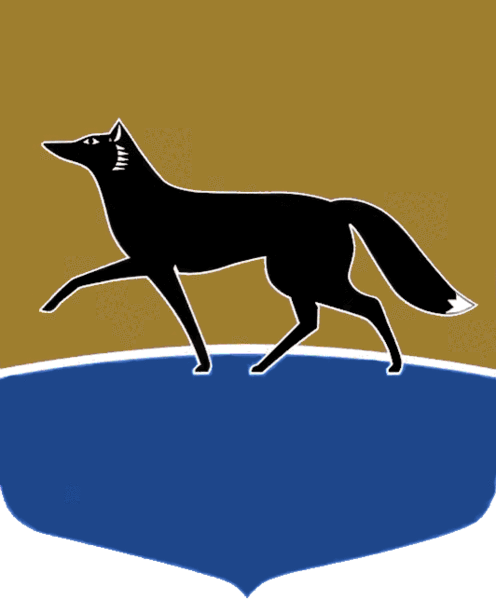 Принято на заседании Думы 29 июня 2022 года№ 152-VII ДГО внесении изменений в решение Думы города от 28.05.2021 
№ 746-VI ДГ «О прогнозном плане приватизации муниципального имущества на 2022 год и плановый период 2023 – 2024 годов»В соответствии с Федеральным законом от 21.12.2001 № 178-ФЗ 
«О приватизации государственного и муниципального имущества», 
решением Думы города от 07.10.2009 № 604-IV ДГ «О Положении о порядке управления и распоряжения имуществом, находящимся в муниципальной собственности», рассмотрев документы, представленные Администрацией города по приватизации муниципального имущества, Дума города РЕШИЛА:Внести в решение Думы города от 28.05.2021 № 746-VI ДГ 
«О прогнозном плане приватизации муниципального имущества на 2022 год 
и плановый период 2023 – 2024 годов» (в редакции от 21.12.2021 № 45-VII ДГ) следующие изменения:1) абзац пятый приложения к решению изложить в следующей редакции:«В 2022 – 2024 годах планируется преобразование в хозяйственные общества трёх муниципальных унитарных предприятий, продажа двух пакетов акций, трёх объектов недвижимого имущества и 32 объектов движимого имущества. Продажа объектов будет осуществляться исходя 
из потребностей формирования доходной части, источников финансирования дефицита местного бюджета, в том числе:»;2) абзац седьмой приложения к решению изложить в следующей редакции:«в 2023 году – преобразование в хозяйственное общество одного муниципального унитарного предприятия;»;3) строки 2 и 2.1 приложения 3 к прогнозному плану приватизации муниципального имущества на 2022 год и плановый период 2023 – 2024 годов исключить.Председатель Думы города						 	М.Н. Слепов«30» июня 2022 г.